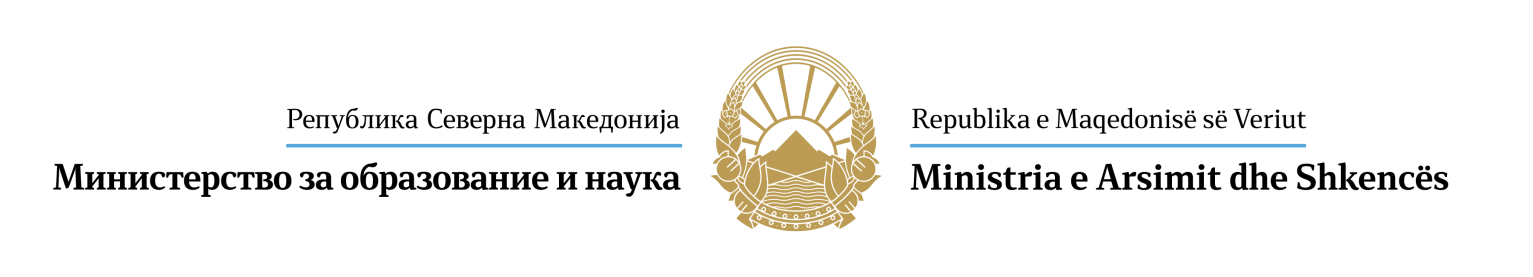                 Сектор за наука и иновации                                                               Sektori i shkencës dhe inovacionitПРИЈАВАза доделување на средства за финансирање на материјални трошоци и услуги, за печатење на зборници на трудови од одржаните научни собири за 2024 годинаПодатоци за собирот:Назив на научниот собир:_______________________________________________________________________________________________________________________________________________________________________________________________________________Организатор на научниот собир:____________________________________________________________________________________________________________________________________________________________________________________________________Адреса на организаторот:___________________________________________________Телефон_________________________електронска адреса_______________________Број на жиро сметка:_______________________________________________________ЕДБ:_______________________________________________________________________Банка депонент:____________________________________________________________Научна област и потесно подрачје:___________________________________________Вид на собирот: национален или меѓународен:__________________________________Место и време на одржување: _______________________________________________Вкупен број на учесници што се очекуваат:      -учесници од земјата:_____________________________________________________      -учесници од странство:__________________________________________________Број на прифатени трудови:_________________________________________________Краток приказ на тематиката на научниот собир:______________________________________________________________________________________________________________________________________________________________________________________________________________________________________________________________________________________________________________________________________________________________________________________________________________________________________________________________________________________________________________________________________________________________________________________________________________________________________________________________________________________________________________________________________________________________________________________________________________________________________________________________________________________________________________________________________________________________________________________________________________________________________________________________________________________________________Кратко образложение за потребата за одржување на научниот собир: ________________________________________________________________________________________________________________________________________________________________________________________________________________________________________________________________________________________________________________________________________________________________________________________________________________________________________________________________________________________________________________________________________________________________________________________________________________________________________________________________________________________________________________________________________________________________________________________________________________________________________________________________________________________________________________________________________________________________________________________________________________________________________________________________________________Потребни материјални средства за одржување на собирот:Печатење на покани и програми:_______________________________________________Телефон:____________________________________________________________ Закуп на сала за одржување на научен собир:___________________________________ Хотелско сместување:__________________________________________________________Други  трошоци  поврзани со собирот:___________________________________________Согласно „Конкурсот за доделување на средства за финансирање на материјални трошоци и услуги, за печатење на зборници на трудови од одржаните научни собири за 2024 година“ доставуваме:1.Одлука  од организаторот за одржување на научниот собир.2.Одлука за печатење на зборникот на научни трудови од научниот собир и3.Програма за работа на научниот собир со број на учесници___________20___година		                                Организатор на собирот,		                                       М.П. 	  	                   _________________________                                                                                          (потпис на одговорното лице и печат)